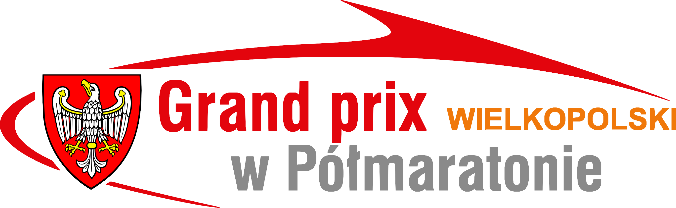 Grand Prix Wielkopolski w Półmaratonie 2015PATRONAT: Marszałek Województwa Wielkopolskiego Regulamin 2015REGULAMIN OGÓLNY"GRAND PRIX WIELKOPOLSKI W PÓŁMARATONIE 2015"Patronat:
MARSZAŁEK WOJEWÓDZTWA WIELKOPOLSKIEGO MAREK WOŹNIAKCel: 
Organizacja Grand Prix Wielkopolski w Półmaratonie ma na celu rozpropagowanie biegów wśród osób w każdym wieku oraz popularyzację biegania jako najprostszej formy ruchu. Zakładamy wzrost liczby osób systematycznie poddających się rekreacji ruchowej. Równie ważnym aspektem jest promocja zdrowia i zapobieganie patologiom społecznym. Celem jest też zainteresować szersze grono ludzi biegami masowymi. Organizacja GP w bieganiu jest argumentem dla wszystkich biegaczy do mobilizacji w systematycznym treningu. Celem jest kreowanie zdrowego stylu życia przez biegaczy poprzez bardzo mocne oddziaływanie na całe społeczeństwo jako wzory zdrowego stylu życia do naśladowania. Rozpropagowanie biegów wśród osób w każdym wieku, wskazanie nowej formy spędzenia aktywnie wolnego czasu oraz zainteresowanie szerszego grona ludzi półmaratonami w obrębie województwa Wielkopolskiego jako podstawowej formy ruchu.
Realizator:
Szkolny Związek Sportowy „WIELKOPOLSKA”
Finansowanie:
PROJEKT REALIZOWANY ZE ŚRODKÓW SAMORZĄDU WOJEWÓDZTWA WIELKOPOLSKIEGO NA PODSTAWIE UMOWY Z DEPARTAMENTEM SPORTU I TURYSTYKI URZĘDU MARSZAŁKOWSKIEGO WOJEWÓDZTWA WIELKOPOLSKIEGO.Do Grand Prix Wielkopolski zaliczone zostaną wyłącznie biegi posiadające atesty: AIMS, IAAF lub PZLA.
W skład Grand Prix Wielkopolski będzie wchodziło 13 biegów.
Organizator zastrzega sobie możliwość zmiany w kolejnym roku wykazu Półmaratonów zaliczanych do GP poprzez stałą kontrolę jakości realizacji imprezy sportowej, tak aby Grand Prix obejmowało najlepsze Półmaratony w Województwie Wielkopolskim.MIEJSCA I TERMINY BIEGÓW ZALICZANYCH DO GRAND PRIX WIELKOPOLSKI:1. II Ostrowski ICE MAT Półmaraton w Ostrowie Wlkp. – 22.03.2015r.
2. VIII Poznań Półmaraton – Poznań - 12.04.2015r.
3. XVIII Półmaraton Ostrzeszowski – Ostrzeszów - 19.04.2015r.
4. XXIV Bieg im. Jana Kilińskiego – Trzemeszno - 3.05.2015r.
5. IV Bieg Lwa – Tarnowo Podgórne - 24.05.2015r.
6. XIX Mistrzostwa Polski Weteranów w Półmaratonie – Murowana Goślina -7.06.2015r.
7. IX Grodziski Półmaraton „SŁOWAKA” – Grodzisk Wielkopolski - 14.06.2015r.
8. XXVI Bieg Władysława Jagiełły – Pobiedziska - 28.06.2015r.
9. XXV Półmaraton Philipsa – Piła - 6.09.2015r.
10. XXXVIII Bieg Lechitów – Gniezno - 13.09.2015r.
11. XXVII Ogólnopolski Bieg Zbąskich – Zbąszyń - 20.09.2015r.
12. V Samsung Półmaraton – Szamotuły - 18.10.2015r.
13. XI Międzynarodowy Kościański Półmaraton – Kościan - 8.11.2015r.Uczestnictwo:
Uczestnikami  Grand Prix są wszyscy uczestnicy 13 biegów posiadający polskie obywatelstwo
Zasady Klasyfikacji:
W Grand Prix Wielkopolski będą klasyfikowani zawodnicy i zawodniczki. Prowadzona będzie klasyfikacja w kategoria OPEN: kobiet i mężczyzn oraz klasyfikacja w kategoriach wiekowych: M18, M30, M40, M50, M60, M70+, K18, K30, K40, K50, K60, K70+.
Realizator na podstawie uzyskanych czasów w poszczególnych biegach będzie sporządzał ranking Grand Prix. Ranking będzie zamieszczany na stronie internetowej www.grandprix-wielkopolski.pl
Warunkiem sklasyfikowania jest ukończenie minimum 7 biegów. Do klasyfikacji liczonych będzie 7 najlepszych czasów ze wszystkich 12/13 biegów.
W przypadku uzyskania jednakowego czasu ogólnego o kolejności decyduje najlepszy czas spośród wszystkich edycji biegów.Prowadzona również będzie klasyfikacja
KORONY PÓŁMARATONÓW WIELKOPOLSKI:
1.  Korona  Brązowa – ukończenie 10 biegów w ciągu jednego roku kalendarzowego.
2.  Korona Srebrna – zdobycie 3 Koron Brązowych w ciągu 5 lat.
3.  Korona  Złota – zdobycie 3 Koron Srebrnych w ciągu 15 lat.
Zdobywcy Korony Półmaratonów otrzymują okolicznościowy medal- „Koronę”.  Po spełnieniu warunków,  zdobywając kolejne Korony otrzymuje się tylko Koronę wyższej rangi. Pomiędzy latami zdobywcy Korony otrzymują certyfikat. W całym cyklu (wszystkich edycjach), można otrzymać tylko raz Koronę brązowa, raz Koronę Srebrną i raz Koronę ZłotąOrganizator zastrzega sobie możliwość zmiany ilości biegów zaliczanych do GP oraz do Korony Półmaratonów w kolejnym roku.Na zakończenie rywalizacji odbędzie się uroczysta Gala podsumowania Grand Prix Wielkopolski w Półmaratonie (28.11.2015r. – Poznań), na której zostaną wręczone puchary i dyplomy dla najlepszych zawodniczek i zawodników w kategorii OPEN oraz nagrody w postaci sprzętu sportowego o wartości:
I miejsce –     700zł
II miejsce –     600 zł
III miejsce –    500 zł
IV miejsce –    400 zł
V miejsce –     300 zł
VI miejsce –    200 złW kategoriach wiekowych (M18, M30, M40, M50, M60, M70+, K18, K30, K40, K50, K60, K70+) dla 3 najlepszych zawodniczek i zawodników puchary dyplomy oraz nagrody w postaci drobnego sprzętu sportowego o wartości:
I miejsce –     200zł
II miejsce –     150zł
III miejsce –    100złPrzyjmuje się zasadę, że nagrody rzeczowe dla najlepszych sportowców nie mogą się dublować. W przypadku niesklasyfikowania we wszystkich kategoriach wiekowych nagrody zostaną przyznane kolejnym osobom w „pełnych” kategoriach poczynając od kategorii najmłodszej kobiet a następnie mężczyzn w wysokości najniższej nagrody przyznanej jako ostatnia tj. 100 zł.. Nagrody rzeczowe zostaną wręczone podczas Podsumowania GP w przypadku braku osoby nagradzanej nagrodę może odebrać inna upoważniona osoba w przeciwnym razie nagroda rzeczowa przechodzi na kolejną osobę. W przypadku nieobecności uczestnika GP organizator może przekazać nagrody regulaminowe: puchary, dyplomy, medale-korony, certyfikaty w innym terminie jednak nie później niż do 15 grudnia.Realizator
Biuro
SZS „WIELKOPOLSKA”